CENTRAL LATINOAMERICANA DE VALORES, S.A. 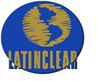 Auto-Certificación sobre Residencia Fiscal del Participante y de estatus de Institución Financiera, bajo la Ley 51 de 27 de octubre de 2016I. Datos Generales del ParticipanteI. Datos Generales del ParticipanteI. Datos Generales del ParticipanteI. Datos Generales del ParticipanteI. Datos Generales del ParticipanteI. Datos Generales del ParticipanteI. Datos Generales del ParticipanteI. Datos Generales del ParticipanteI. Datos Generales del ParticipanteI. Datos Generales del ParticipanteI. Datos Generales del ParticipanteI. Datos Generales del ParticipanteRazón Social:Razón Social:Razón Social:Razón Social:Razón Social:Razón Social:Razón Social:Razón Social:Razón Social:Razón Social:Razón Social:Razón Social:País de constitución: País de constitución: País de constitución: País de constitución: País de constitución: País de constitución: País de constitución: No. de cuentas de custodia: No. de cuentas de custodia: No. de cuentas de custodia: No. de cuentas de custodia: No. de cuentas de custodia: Domicilio:Domicilio:Domicilio:Domicilio:Domicilio:Domicilio:Domicilio:Domicilio:Domicilio:Domicilio:Domicilio:Domicilio:No. de Teléfono:No. de Teléfono:No. de Teléfono:No. de Teléfono:No. de Teléfono:No. de Teléfono:No. de Teléfono:No. de GIIN:No. de GIIN:No. de GIIN:No. de GIIN:No. de GIIN:II. Residencia para fines fiscalesII. Residencia para fines fiscalesII. Residencia para fines fiscalesII. Residencia para fines fiscalesII. Residencia para fines fiscalesII. Residencia para fines fiscalesII. Residencia para fines fiscalesII. Residencia para fines fiscalesII. Residencia para fines fiscalesII. Residencia para fines fiscalesII. Residencia para fines fiscalesII. Residencia para fines fiscalesPaís de Residencia FiscalPaís de Residencia FiscalPaís de Residencia FiscalDirecciónDirecciónDirecciónDirecciónDirecciónDirecciónDirecciónNúmero de R.U.C. / NITNúmero de R.U.C. / NITIII. Declaración bajo gravedad de juramentoIII. Declaración bajo gravedad de juramentoIII. Declaración bajo gravedad de juramentoIII. Declaración bajo gravedad de juramentoIII. Declaración bajo gravedad de juramentoIII. Declaración bajo gravedad de juramentoIII. Declaración bajo gravedad de juramentoIII. Declaración bajo gravedad de juramentoIII. Declaración bajo gravedad de juramentoIII. Declaración bajo gravedad de juramentoIII. Declaración bajo gravedad de juramentoIII. Declaración bajo gravedad de juramentoEl/los abajo firmante(s), declara(amos):Que EL PARTICIPANTE, con base en la Ley 51 de 27 de octubre de 2016, es una INSTITUCIÓN FINANCIERA, según se define tal término en el artículo 3, numeral 25 de dicha Ley. En tal sentido, certific(o)(amos) que el PARTICIPANTE NO ES PERSONA REPORTABLE, según se define tal término en el artículo 3, numeral 32 de dicha Ley. Certific(o)(amos) que esto(y)(amos) autorizado(s) a firmar este formulario de auto-certificación en nombre del Participante, respecto de todas las cuentas con las cuales se relaciona este formulario. Compromet(o)(emos) al Participante a que, si ocurre algún cambio en las circunstancias que afecte u ocasione que la información contenida en este documento se torne incorrecta, inexacta o incompleta; el Participante, en el plazo de 30 días continuos siguientes a la ocurrencia del cambio de circunstancias, deberá suministrar una nueva auto certificación a Latin Clear que contenga la información correcta, actualizada y completa. BAJO GRAVEDAD DE JURAMENTO, certific(o)(amos) que todas las declaraciones e información contenida en este formulario, son, a mi(nuestro) leal saber y entender, correctas, exactas y completas. El/los abajo firmante(s), declara(amos):Que EL PARTICIPANTE, con base en la Ley 51 de 27 de octubre de 2016, es una INSTITUCIÓN FINANCIERA, según se define tal término en el artículo 3, numeral 25 de dicha Ley. En tal sentido, certific(o)(amos) que el PARTICIPANTE NO ES PERSONA REPORTABLE, según se define tal término en el artículo 3, numeral 32 de dicha Ley. Certific(o)(amos) que esto(y)(amos) autorizado(s) a firmar este formulario de auto-certificación en nombre del Participante, respecto de todas las cuentas con las cuales se relaciona este formulario. Compromet(o)(emos) al Participante a que, si ocurre algún cambio en las circunstancias que afecte u ocasione que la información contenida en este documento se torne incorrecta, inexacta o incompleta; el Participante, en el plazo de 30 días continuos siguientes a la ocurrencia del cambio de circunstancias, deberá suministrar una nueva auto certificación a Latin Clear que contenga la información correcta, actualizada y completa. BAJO GRAVEDAD DE JURAMENTO, certific(o)(amos) que todas las declaraciones e información contenida en este formulario, son, a mi(nuestro) leal saber y entender, correctas, exactas y completas. El/los abajo firmante(s), declara(amos):Que EL PARTICIPANTE, con base en la Ley 51 de 27 de octubre de 2016, es una INSTITUCIÓN FINANCIERA, según se define tal término en el artículo 3, numeral 25 de dicha Ley. En tal sentido, certific(o)(amos) que el PARTICIPANTE NO ES PERSONA REPORTABLE, según se define tal término en el artículo 3, numeral 32 de dicha Ley. Certific(o)(amos) que esto(y)(amos) autorizado(s) a firmar este formulario de auto-certificación en nombre del Participante, respecto de todas las cuentas con las cuales se relaciona este formulario. Compromet(o)(emos) al Participante a que, si ocurre algún cambio en las circunstancias que afecte u ocasione que la información contenida en este documento se torne incorrecta, inexacta o incompleta; el Participante, en el plazo de 30 días continuos siguientes a la ocurrencia del cambio de circunstancias, deberá suministrar una nueva auto certificación a Latin Clear que contenga la información correcta, actualizada y completa. BAJO GRAVEDAD DE JURAMENTO, certific(o)(amos) que todas las declaraciones e información contenida en este formulario, son, a mi(nuestro) leal saber y entender, correctas, exactas y completas. El/los abajo firmante(s), declara(amos):Que EL PARTICIPANTE, con base en la Ley 51 de 27 de octubre de 2016, es una INSTITUCIÓN FINANCIERA, según se define tal término en el artículo 3, numeral 25 de dicha Ley. En tal sentido, certific(o)(amos) que el PARTICIPANTE NO ES PERSONA REPORTABLE, según se define tal término en el artículo 3, numeral 32 de dicha Ley. Certific(o)(amos) que esto(y)(amos) autorizado(s) a firmar este formulario de auto-certificación en nombre del Participante, respecto de todas las cuentas con las cuales se relaciona este formulario. Compromet(o)(emos) al Participante a que, si ocurre algún cambio en las circunstancias que afecte u ocasione que la información contenida en este documento se torne incorrecta, inexacta o incompleta; el Participante, en el plazo de 30 días continuos siguientes a la ocurrencia del cambio de circunstancias, deberá suministrar una nueva auto certificación a Latin Clear que contenga la información correcta, actualizada y completa. BAJO GRAVEDAD DE JURAMENTO, certific(o)(amos) que todas las declaraciones e información contenida en este formulario, son, a mi(nuestro) leal saber y entender, correctas, exactas y completas. El/los abajo firmante(s), declara(amos):Que EL PARTICIPANTE, con base en la Ley 51 de 27 de octubre de 2016, es una INSTITUCIÓN FINANCIERA, según se define tal término en el artículo 3, numeral 25 de dicha Ley. En tal sentido, certific(o)(amos) que el PARTICIPANTE NO ES PERSONA REPORTABLE, según se define tal término en el artículo 3, numeral 32 de dicha Ley. Certific(o)(amos) que esto(y)(amos) autorizado(s) a firmar este formulario de auto-certificación en nombre del Participante, respecto de todas las cuentas con las cuales se relaciona este formulario. Compromet(o)(emos) al Participante a que, si ocurre algún cambio en las circunstancias que afecte u ocasione que la información contenida en este documento se torne incorrecta, inexacta o incompleta; el Participante, en el plazo de 30 días continuos siguientes a la ocurrencia del cambio de circunstancias, deberá suministrar una nueva auto certificación a Latin Clear que contenga la información correcta, actualizada y completa. BAJO GRAVEDAD DE JURAMENTO, certific(o)(amos) que todas las declaraciones e información contenida en este formulario, son, a mi(nuestro) leal saber y entender, correctas, exactas y completas. El/los abajo firmante(s), declara(amos):Que EL PARTICIPANTE, con base en la Ley 51 de 27 de octubre de 2016, es una INSTITUCIÓN FINANCIERA, según se define tal término en el artículo 3, numeral 25 de dicha Ley. En tal sentido, certific(o)(amos) que el PARTICIPANTE NO ES PERSONA REPORTABLE, según se define tal término en el artículo 3, numeral 32 de dicha Ley. Certific(o)(amos) que esto(y)(amos) autorizado(s) a firmar este formulario de auto-certificación en nombre del Participante, respecto de todas las cuentas con las cuales se relaciona este formulario. Compromet(o)(emos) al Participante a que, si ocurre algún cambio en las circunstancias que afecte u ocasione que la información contenida en este documento se torne incorrecta, inexacta o incompleta; el Participante, en el plazo de 30 días continuos siguientes a la ocurrencia del cambio de circunstancias, deberá suministrar una nueva auto certificación a Latin Clear que contenga la información correcta, actualizada y completa. BAJO GRAVEDAD DE JURAMENTO, certific(o)(amos) que todas las declaraciones e información contenida en este formulario, son, a mi(nuestro) leal saber y entender, correctas, exactas y completas. El/los abajo firmante(s), declara(amos):Que EL PARTICIPANTE, con base en la Ley 51 de 27 de octubre de 2016, es una INSTITUCIÓN FINANCIERA, según se define tal término en el artículo 3, numeral 25 de dicha Ley. En tal sentido, certific(o)(amos) que el PARTICIPANTE NO ES PERSONA REPORTABLE, según se define tal término en el artículo 3, numeral 32 de dicha Ley. Certific(o)(amos) que esto(y)(amos) autorizado(s) a firmar este formulario de auto-certificación en nombre del Participante, respecto de todas las cuentas con las cuales se relaciona este formulario. Compromet(o)(emos) al Participante a que, si ocurre algún cambio en las circunstancias que afecte u ocasione que la información contenida en este documento se torne incorrecta, inexacta o incompleta; el Participante, en el plazo de 30 días continuos siguientes a la ocurrencia del cambio de circunstancias, deberá suministrar una nueva auto certificación a Latin Clear que contenga la información correcta, actualizada y completa. BAJO GRAVEDAD DE JURAMENTO, certific(o)(amos) que todas las declaraciones e información contenida en este formulario, son, a mi(nuestro) leal saber y entender, correctas, exactas y completas. El/los abajo firmante(s), declara(amos):Que EL PARTICIPANTE, con base en la Ley 51 de 27 de octubre de 2016, es una INSTITUCIÓN FINANCIERA, según se define tal término en el artículo 3, numeral 25 de dicha Ley. En tal sentido, certific(o)(amos) que el PARTICIPANTE NO ES PERSONA REPORTABLE, según se define tal término en el artículo 3, numeral 32 de dicha Ley. Certific(o)(amos) que esto(y)(amos) autorizado(s) a firmar este formulario de auto-certificación en nombre del Participante, respecto de todas las cuentas con las cuales se relaciona este formulario. Compromet(o)(emos) al Participante a que, si ocurre algún cambio en las circunstancias que afecte u ocasione que la información contenida en este documento se torne incorrecta, inexacta o incompleta; el Participante, en el plazo de 30 días continuos siguientes a la ocurrencia del cambio de circunstancias, deberá suministrar una nueva auto certificación a Latin Clear que contenga la información correcta, actualizada y completa. BAJO GRAVEDAD DE JURAMENTO, certific(o)(amos) que todas las declaraciones e información contenida en este formulario, son, a mi(nuestro) leal saber y entender, correctas, exactas y completas. El/los abajo firmante(s), declara(amos):Que EL PARTICIPANTE, con base en la Ley 51 de 27 de octubre de 2016, es una INSTITUCIÓN FINANCIERA, según se define tal término en el artículo 3, numeral 25 de dicha Ley. En tal sentido, certific(o)(amos) que el PARTICIPANTE NO ES PERSONA REPORTABLE, según se define tal término en el artículo 3, numeral 32 de dicha Ley. Certific(o)(amos) que esto(y)(amos) autorizado(s) a firmar este formulario de auto-certificación en nombre del Participante, respecto de todas las cuentas con las cuales se relaciona este formulario. Compromet(o)(emos) al Participante a que, si ocurre algún cambio en las circunstancias que afecte u ocasione que la información contenida en este documento se torne incorrecta, inexacta o incompleta; el Participante, en el plazo de 30 días continuos siguientes a la ocurrencia del cambio de circunstancias, deberá suministrar una nueva auto certificación a Latin Clear que contenga la información correcta, actualizada y completa. BAJO GRAVEDAD DE JURAMENTO, certific(o)(amos) que todas las declaraciones e información contenida en este formulario, son, a mi(nuestro) leal saber y entender, correctas, exactas y completas. El/los abajo firmante(s), declara(amos):Que EL PARTICIPANTE, con base en la Ley 51 de 27 de octubre de 2016, es una INSTITUCIÓN FINANCIERA, según se define tal término en el artículo 3, numeral 25 de dicha Ley. En tal sentido, certific(o)(amos) que el PARTICIPANTE NO ES PERSONA REPORTABLE, según se define tal término en el artículo 3, numeral 32 de dicha Ley. Certific(o)(amos) que esto(y)(amos) autorizado(s) a firmar este formulario de auto-certificación en nombre del Participante, respecto de todas las cuentas con las cuales se relaciona este formulario. Compromet(o)(emos) al Participante a que, si ocurre algún cambio en las circunstancias que afecte u ocasione que la información contenida en este documento se torne incorrecta, inexacta o incompleta; el Participante, en el plazo de 30 días continuos siguientes a la ocurrencia del cambio de circunstancias, deberá suministrar una nueva auto certificación a Latin Clear que contenga la información correcta, actualizada y completa. BAJO GRAVEDAD DE JURAMENTO, certific(o)(amos) que todas las declaraciones e información contenida en este formulario, son, a mi(nuestro) leal saber y entender, correctas, exactas y completas. El/los abajo firmante(s), declara(amos):Que EL PARTICIPANTE, con base en la Ley 51 de 27 de octubre de 2016, es una INSTITUCIÓN FINANCIERA, según se define tal término en el artículo 3, numeral 25 de dicha Ley. En tal sentido, certific(o)(amos) que el PARTICIPANTE NO ES PERSONA REPORTABLE, según se define tal término en el artículo 3, numeral 32 de dicha Ley. Certific(o)(amos) que esto(y)(amos) autorizado(s) a firmar este formulario de auto-certificación en nombre del Participante, respecto de todas las cuentas con las cuales se relaciona este formulario. Compromet(o)(emos) al Participante a que, si ocurre algún cambio en las circunstancias que afecte u ocasione que la información contenida en este documento se torne incorrecta, inexacta o incompleta; el Participante, en el plazo de 30 días continuos siguientes a la ocurrencia del cambio de circunstancias, deberá suministrar una nueva auto certificación a Latin Clear que contenga la información correcta, actualizada y completa. BAJO GRAVEDAD DE JURAMENTO, certific(o)(amos) que todas las declaraciones e información contenida en este formulario, son, a mi(nuestro) leal saber y entender, correctas, exactas y completas. El/los abajo firmante(s), declara(amos):Que EL PARTICIPANTE, con base en la Ley 51 de 27 de octubre de 2016, es una INSTITUCIÓN FINANCIERA, según se define tal término en el artículo 3, numeral 25 de dicha Ley. En tal sentido, certific(o)(amos) que el PARTICIPANTE NO ES PERSONA REPORTABLE, según se define tal término en el artículo 3, numeral 32 de dicha Ley. Certific(o)(amos) que esto(y)(amos) autorizado(s) a firmar este formulario de auto-certificación en nombre del Participante, respecto de todas las cuentas con las cuales se relaciona este formulario. Compromet(o)(emos) al Participante a que, si ocurre algún cambio en las circunstancias que afecte u ocasione que la información contenida en este documento se torne incorrecta, inexacta o incompleta; el Participante, en el plazo de 30 días continuos siguientes a la ocurrencia del cambio de circunstancias, deberá suministrar una nueva auto certificación a Latin Clear que contenga la información correcta, actualizada y completa. BAJO GRAVEDAD DE JURAMENTO, certific(o)(amos) que todas las declaraciones e información contenida en este formulario, son, a mi(nuestro) leal saber y entender, correctas, exactas y completas. Nombre:Firma:Fecha:Nombre:Firma: